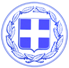                        Κως, 23 Σεπτέμβριου 2015Δ Ε Λ Τ Ι Ο     Τ Υ Π Ο ΥΘΕΜΑ : ‘’Δωρεά mini bus στο Δήμο Κω από ξενοδόχο του νησιού- Θα διατεθεί για μεταφορά μαθητών και κοινωφελείς σκοπούς’’.Ξενοδόχος του νησιού, προχώρησε στη δωρεά ενός mini bus για τις ανάγκες του Δήμου Κω και σήμερα υπεγράφησαν τα συμβόλαια.Το λεωφορείο θα διατεθεί  για τη μεταφορά μαθητών ή ευπαθών ομάδων και για κοινωφελείς σκοπούς ενώ θα είναι στη διάθεση των πολιτιστικών και αθλητικών συλλόγων του νησιού.Αναφερόμενος στην ξεχωριστή αυτή χειρονομία της δωρεάς, ο Δήμαρχος Κω κ.Γιώργος Κυρίτσης, έκανε την ακόλουθη δήλωση:‘’ Θέλω να ευχαριστήσω το δωρητή.Το μήνυμα της προσφοράς, πηγαίνει σε όλο το νησί. Αποδεικνύει ότι σε αυτό το νησί υπάρχουν άνθρωποι με συνείδηση κοινωνικής ευθύνης και προσφοράς.Το mini bus θα χρησιμοποιείται για κοινωφελείς σκοπούς, θα είναι στη διάθεση των συλλόγων μας, θα διευκολύνει τις μετακινήσεις μαθητών και ευπαθών κοινωνικών ομάδων.’’